ПОСТАНОВЛЕНИЕ                                                               JÖПот «02»  апреля   2021 г. №238с. Усть-КоксаО внесении изменений и дополнений в муниципальную программу МО «Усть-Коксинский район» Республики Алтай «Повышение эффективности  систем жизнеобеспечения МО «Усть-Коксинский район»  Республики Алтай»,  утвержденную постановлением Главы Администрации МО «Усть-Коксинский район» от 09.11.2018г. № 1228/7 «Об утверждении муниципальной программы  МО «Усть-Коксинский район» Республики Алтай «Повышение эффективности систем жизнеобеспечения МО «Усть-Коксинский район»  Республики Алтай».         В связи с изменением объемов финансирования, предусмотренных на реализацию муниципальной программы «Повышение эффективности систем жизнеобеспечения МО «Усть-Коксинский район» Республики Алтай»:ПОСТАНОВЛЯЮ:        1. Внести следующие изменения в муниципальную программу «Повышение эффективности систем жизнеобеспечения МО «Усть-Коксинский район»  Республики Алтай», утвержденную  постановлением  Главы Администрации МО «Усть-Коксинский район» от 09.11.2018г. № 1228/7 «Об утверждении муниципальной программы  МО «Усть-Коксинский район» Республики Алтай «Повышение эффективности систем жизнеобеспечения МО «Усть-Коксинский район»  Республики Алтай» (далее – муниципальная программа):        1.1. Строку  «Ресурсное обеспечение программы»   раздела 1 муниципальной программы в паспорте муниципальной программы принять в новой редакции:       1.2. Строку  «Ресурсное обеспечение программы»   раздела 2 муниципальной программы  в паспорте обеспечивающей  подпрограммы «Создание условий по обеспечению реализации муниципальной программы «Повышение эффективности систем жизнеобеспечения МО «Усть-Коксинский район»  Республики Алтай»  принять в новой редакции:      1.3. Строку  «Ресурсное обеспечение программы»   раздела 3 муниципальной программы  в паспорте  подпрограммы 1 «Развитие жилищно-коммунального комплекса »  принять в новой редакции:      1.4. Строку  «Ресурсное обеспечение программы»   раздела 4 муниципальной программы  в паспорте  подпрограммы 2 «Энергосбережение и повышение энергетической эффективности»  принять в новой редакции:       1.5. Строку  «Ресурсное обеспечение программы»   раздела 5 муниципальной программы  в паспорте  подпрограммы 3 «Развитие внутренней инфраструктуры и обеспечение безопасности жизнедеятельности населения»  принять в новой редакции:             1.6. Строку  «Ресурсное обеспечение программы»   раздела 6 муниципальной программы  в паспорте  подпрограммы 4 «Улучшение жилищных условий граждан»  принять в новой редакции:          1.7. Раздел VIII. «Ресурсное обеспечение муниципальной программы» изложить в новой редакции: Общий объем бюджетных ассигнований на реализацию программы составит  289 970,14 тыс. рублей,  в том числе по годам реализации программы:2019 год – 48 816,12 тыс. рублей
2020 год – 75 329,40 тыс. рублей;                        
2021год –  52 529,52 тыс. рублей;                         
2022 год – 32 329,05 тыс. рублей;                        
2023 год – 33 345,05 тыс. рублей;                        
2024 год – 29 877,45 тыс. рублей.   На реализацию программы планируется привлечь:            
средства федерального бюджета в объеме  86 120,52 тыс. рублей(справочно);  средства местного бюджета в объеме  126 106,39 тыс. рублей,                                             средства республиканского бюджета Республики Алтай в объеме          54 952,91  тыс. рублей (справочно);      иные источники финансирования  в объеме 22 790,32 тыс.рублей.        1.8.  Приложение № 1 « Паспорт муниципальной программы» пункт 4.3 дополнить словами (см. приложение№ 4); пункт 4.4. дополнить  словами  (см. приложение№ 5) результатами использования бюджетных средств, является достижение целевых показателей (см. приложение №4).         1.9. Приложения № 5 «Прогнозная (справочная) оценка ресурсного обеспечения реализации программы по годам реализации программы за счет всех источников финансирования»; № 2 «Сведения о составе и значениях целевых показателей муниципальной программы»;  № 4 «Сведения об основных мероприятиях»  к Постановлению  принять в новой редакции.          2. Настоящее Постановление подлежит официальному опубликованию путем его размещения на официальном сайте Муниципального образования «Усть-Коксинский район» Республики Алтай.  Информация о размещении на официальном сайте настоящего Постановления подлежит опубликованию в газете «Уймонские вести».   Глава АдминистрацииМО  «Усть-Коксинский район» РА                                                                   О.А.КулигинРЕСПУБЛИКА АЛТАЙ АДМИНИСТРАЦИЯ МУНИЦИПАЛЬНОГО ОБРАЗОВАНИЯ«УСТЬ-КОКСИНСКИЙ РАЙОН» РЕСПУБЛИКА АЛТАЙ АДМИНИСТРАЦИЯ МУНИЦИПАЛЬНОГО ОБРАЗОВАНИЯ«УСТЬ-КОКСИНСКИЙ РАЙОН» 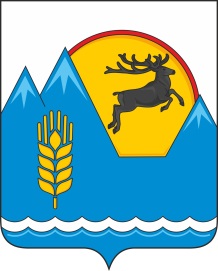 АЛТАЙ РЕСПУБЛИКАНЫНГ«КÖКСУУ-ООЗЫ АЙМАК» МУНИЦИПАЛ ТÖЗÖМÖЛИНИНГАДМИНИСТРАЦИЯЗЫАЛТАЙ РЕСПУБЛИКАНЫНГ«КÖКСУУ-ООЗЫ АЙМАК» МУНИЦИПАЛ ТÖЗÖМÖЛИНИНГАДМИНИСТРАЦИЯЗЫРесурсное      
обеспечение    
программы      Общий объем бюджетных ассигнований на реализацию программы составит  289 970,14 тыс. рублей,  в том числе по годам реализации программы:2019 год – 48 816,12 тыс. рублей
2020 год – 75 329,40 тыс. рублей;                        
2021год –  52 529,52 тыс. рублей;                         
2022 год – 32 329,05 тыс. рублей;                        
2023 год – 33 345,05 тыс. рублей;                        
2024 год – 29 877,45 тыс. рублей.   На реализацию программы планируется привлечь:            
средства федерального бюджета в объеме  86 120,52 тыс. рублей(справочно);  средства местного бюджета в объеме  126 106,39 тыс. рублей,                                             средства республиканского бюджета Республики Алтай в объеме          54 952,91  тыс. рублей (справочно);      иные источники финансирования  в объеме 22 790,32 тыс.рублей.                                                                   Ресурсное обеспечение подпрограммыОбъём финансирования подпрограммы за счет всех источников финансирования составит  42 018,01 тыс. рублей, в том числе  по годам реализации программы:2019 год – 5 743,83 тыс. рублей
2020 год – 7 116,37 тыс. рублей;                        
2021год –  7 010,70 тыс. рублей;                         
2022 год – 7 382,37 тыс. рублей;                        
2023 год – 7 382,37 тыс. рублей;                        
2024 год – 7 382,37 тыс. рублей.На реализацию программы планируется привлечь:                                                             средства республиканского бюджета Республики Алтай в объеме – 0,00  тыс. рублей;                                                  федеральный бюджет (справочно) в объеме – 0,00 тыс. рублей;- местный  бюджет в объеме – 42 018,01 тыс. рублей. Ресурсное обеспечение подпрограммыОбъём финансирования подпрограммы за счет всех источников финансирования составит  60 018,04 тыс. рублей, в том числе  по годам реализации программы:2019 год – 5 535,61 тыс. рублей
2020 год – 44 004,47 тыс. рублей;                        
2021год –  4 558,76 тыс. рублей;                         
2022 год – 2 451,60 тыс. рублей;                        
2023 год – 3 467,60 тыс. рублей;                        
2024 год – 0,00 тыс. рублей.На реализацию программы планируется привлечь:                                                             средства республиканского бюджета Республики Алтай в объеме – 9 694,11  тыс. рублей;                                                  федеральный бюджет (справочно) в объеме – 38 016,80 тыс. рублей;- местный  бюджет в объеме – 12 307,13 тыс. рублей. Ресурсное обеспечение подпрограммыОбъём финансирования подпрограммы за счет всех источников финансирования составит  11 856,63 тыс. рублей, в том числе  по годам реализации программы:2019 год – 5 708,26тыс. рублей
2020 год – 4 176,45 тыс. рублей;                        
2021год –  1 971,92 тыс. рублей;                         
2022 год – 0,00 тыс. рублей;                        
2023 год – 0,00 тыс. рублей;                        
2024 год – 0,00 тыс. рублей.На реализацию программы планируется привлечь:                                                             средства республиканского бюджета Республики Алтай в объеме – 10 413,06  тыс. рублей;                                                  федеральный бюджет (справочно) в объеме – 0,00 тыс. рублей;- местный  бюджет в объеме – 1 443,57 тыс. рублей. Ресурсное обеспечение подпрограммыОбъём финансирования подпрограммы за счет всех источников финансирования составит  96 691,30тыс. рублей, в том числе  по годам реализации программы:2019 год – 20 502,71 тыс. рублей
2020 год – 13 723,38 тыс. рублей;                        
2021год –  30 666,17 тыс. рублей;                         
2022 год – 10 599,68 тыс. рублей;                        
2023 год – 10 599,68 тыс. рублей;                        
2024 год – 10 599,68 тыс. рублей.На реализацию программы планируется привлечь:                                                             средства республиканского бюджета Республики Алтай в объеме – 31 347,24 тыс. рублей;                                                  федеральный бюджет (справочно) в объеме – 0,00 тыс. рублей;- местный  бюджет в объеме – 65 344,06 тыс. рублей. Ресурсное обеспечение подпрограммыОбъём финансирования подпрограммы за счет всех источников финансирования составит  79 386,16 тыс. рублей, в том числе  по годам реализации программы:2019 год – 11 325,71 тыс. рублей
2020 год – 6 308,73 тыс. рублей;                        
2021год –  8 321,97 тыс. рублей;                         
2022 год – 11 895,40 тыс. рублей;                        
2023 год – 11 895,40 тыс. рублей;                        
2024 год – 11 895,40 тыс. рублей.На реализацию программы планируется привлечь:                                                             средства республиканского бюджета Республики Алтай в объеме – 3 498,50  тыс. рублей;                                                  федеральный бюджет (справочно) в объеме – 48 103,72 тыс. рублей;- местный  бюджет в объеме – 4 993,62 тыс. рублей;иные источники финансирования в объеме 22 790,32 тыс. рублей.